Jeugdraad verslag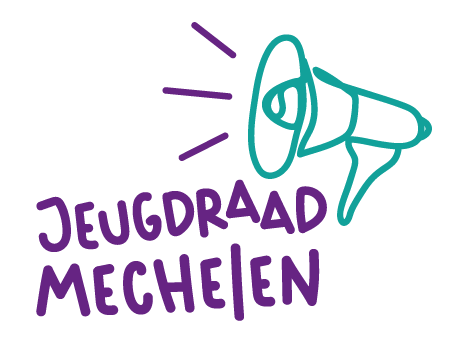 Wanneer: Woensdag 8 november 2023 Waar: Jeugddienst, hanswijkstraat 32 Aanwezig: Anass, Eva, Juliette (online), Kim, Lotte, Anita, Sandipa, Victor, Selle, Juliette, , Safa (online), Amani, Oskar (deels online)Verontschuldigd: NathanAfwezig: AlexanderAgendaCheck inCultuur voor jongeren – Marike van RADARAanpak debattle Terugkoppeling hackaton – Selle Terugkoppeling studieplekken – Selle, SandipaBudget plan 2023Varia Dag & nacht van de jeugdbeweging: social mediaInspiratieavond jeugdwerk: Maanlicht Secret santa Mededelingen oskar VerslagCheck-in Anass & Kim Welkom! 3 nieuwkomers: Lotte, Victor en Amani. Stel jezelf even voor adhv: Team pizza met of zonder ananas? Waarom zit jij in de jeugdraad? Noem een talent van jezelf Cultuur voor jongeren met MarikeKennismaking met Marike: Zij is consulent bij de stad Mechelen: 
Werkt rond: Inclusie en diversiteit, focus op jongeren en plan Samenleven (enerzijds jongeren met migratie achtergrond en beperking en toeleiding van jongeren naar cultuur of cultuur naar jongeren). 
Marike wil graag weten: Hoe zit cultuur verweven in jeugdraad? Is dat een focupunt? Zijn er bepaalde noden? Spoiler: Predikheren is aan het kijken voor een jongerenplek te introduceren
Conclusie: Jeugdraad is niet mega bezig met cultuur. Elk thema wordt opengetrokken. 
Hoe vullen we inclusie en cultuur in? Als wij praten over cultuur: kan dat uiterlijke kenmerken zijn, als wij daarop vat hebben: hoe gaan wij als jeugdraad cultuur definiëren – zo gaan wij met elkaar in contact komen. Vragen aan Marike: 
- werk jij met organisaties die met cultuur bezig zijn in Mechelen? Project Cultuurshock: 3e middelbaar konden langsgaan bij 21 cultuurpartners/huizen die zelf meer nood hebben om jongeren meer binnen te krijgen. Elke klas (gevarieerde studierichtingen) zijn elk 5 bezoeken gaan doen. Vanuit cultuursector is er nood om jongeren te bereiken. Ze heeft bevraging gedaan: hoe denken jongeren over kunst, cultuur, films, artistieke projecten. Bepaalde richtingen investeren veel in cultuurparticipatie en jongeren krijgen zo later mee die tools mee. Wie is laatst naar tentoonstelling geweest: 1 van de alle aanwezigen in de jeugdraad. Waarom zo weinig? (input jeugdraad) Focus op schoolwerk, als ik vrije tijd heb is dat niet eerste waar ik aan denkals dat mij niet bereikt heeft, neem ik geen initiatief om zelf iets op te zoeken rond cultuur. Mijn mama gaat vaak naar musea en die sleurt mezelf mee. Meeste tentoonstellingen zijn niet gericht op jongeren: laat in de avond. Muziek lukt wel heel goed om jongeren aan te trekken dus misschien een idee om es te gaan kijken naar concerten hoe ze daar bereikbaarheid naar jongeren toe. En cultuur is duur. Wij denken dat scholen een rol in kunnen spelen: ik heb het ooit vanuit school moeten doen naar een theater in Nona moesten gaan: waarom heb ik daar nooit aan gedacht, het is wel tof om te doen dus misschien een sturing via scholen bekendheid maken, theaterspelers die iets komen vertellen, die interesse kunnen opwekken. Vraag van Marike: als jeugdraad iets rond cultuur zou doen of focuspunt wordt, dan mogen we haar altijd iets laten weten. Aanpak DebatlleSelle legt uit:  debattle is traject met jeugdraad rond verkiezingen, met verschillende missies die we gaan moeten volbrengen: Missie 1 is jongeren bevragen Missie 2: ideeën verkennen, aanbevelingen delenMissie 3: bereid je voor op debattle weekend Missie 4: het debattle weekendMissie 5: impact op het meerjarenplanMissie 6: met ons nieuwe bestuur rond de tafel ’t is aan u kan ook helpen (eva): wij gaan iets posten over onze trip, over hoe je moet stemmen, gaat over alle niveau’sIdee om leerlingenraden samen te brengen en van daaruit iets te doen rond debattle. Terugkoppeling hackathon – Selle (10min)Selle deed hackaton in 3e middelbaar van Pitzemburg:  verliep goed, antwoorden bleven oppervlakkiger dan bij oudere graden: Wat onthouden we van deze hackaton:  er moeten meer jongerenplekken komen Mededeling: Eleen Naessensg wil graag  mee volgen + Kristof calvo vroeg verslag van hackatonsconclusie: voor 3e jaar is methodiek hackaton niet ideaal. Tip: als je 3e jaar wil geboeid krijgen, best visueel en concreter houden, Kunnen we nog hackatons organiseren? op college school: weinig studie uren, maar meneer vos of meneer heylen: 
To do Victor: mailadres van 2 leerkrachten doorspelen aan jeugdraad, mail sturen vanuit jeugdraad met vraag om langs te komen voor hackatons
emailadressen: Jo.vos@srco.be  en w.heylen@srco.be to do: wie wil deze mail sturen met vraag aan college? Humanerichtingen moet politiek interviewen 5e en 6e humane staan zeker open voor hackatons (kaputsteen Lyceum) Amani & Lotte willen zich engageren hiervoor, maar kennen het concept niet
to do Selle en Eva: uitleg geven aan Amani en Lotte (hackatons uitleggen) + whatsapp aanmaken over hackatons en voorzitters erbij zetten 
 to do Lotte: vragen in haar school 
To do iedereen: nog 1 a 2 hackatons organiseren voor eind december
Generatie 2800 en de huiskamergesprekken komen ter sprake. 
Huiskamergesprekken (aansteker is Kristof Calvo), generatie 2800 wordt hier steeds uitgenodigd, Wat is doel en nut van generatie 2800: vooral geëngageerde jongeren die vaak gekoppeld zijn aan politieke partijen, maar ze proberen nu jongeren uit Mechelen te betrekken dus ze zetten zich met gen 2800 af van politieke partijen, niet echt afzetten maar neutraliteit bewaren om zo toch jongeren te kunnen aanspreken uit alle richtingen. Terugkoppeling studieplekken – Selle, SandipaOverleg rond studieplekken: Super positief, heel aangename vergadering, efficiënt en constructief
aanwezigen: ABVV, predikheren, crescendo, telenet, thomas more, kabinet Rabau    
Thomas more gaat niet mee in onlinesysteem
Schepen Rabau’s intro: vraag van de jeugdraad, plus voor de stad (we voelden ons hierin erkend en gehoord) 
Van 2 naar 1 inschrijfplatformen
Idee om iets te koppelen aan mentaal welzijn 
idee om enquëte van evaluatie van den aanwezige studenten + winstacties
start studieplekken: Midden dec – mid januari voor studieplekken
studieplekken zijn gericht op hoger onderwijs
werkpunt: Bij telenet lastig met security om studenten binnen te laten, Telenet werkt aan info doorgeven aan security met oog voor privacy Vraag: Hoe kunnen wij studieplekken promoten? 
1. fotoShoot op 2/11 – om de studieplekken te promoten
2. Idee: video maken over stappenplan: to do Selle, Amani, Lotte => hoe reserveer en ga je naar een studieplek van A tot Z + story maken: deze plaatsen zijn er allemaal. 
Deadline video: ten laatste 30/11 – to do Selle, Amani en Lotte 
Budget plannen – Kim 20minEr werd vanuit jeugdraad gevraagd welk budget er nog is voor 2023. Directie Vrije Tijd geeft midden november update over stavaza na een budgetconclaaf. Opgelet: ook dag & nacht van de jeugdbeweging, inspiratieavond Maanlicht, jeugdnetwerkraad en popraad vallen onder zelfde budget. Studieplekken komen er weer aan, dus nood om bekendmaking van jeugdraad. Indien budget mogelijk, volgende wilde ideeën: - stickers 
- nieuwe truien (zonder naam) – logo vooraan (to do anass: maakt nieuw ontwerp) 
- mix van gele truien met een ander kledingstuk in neutralere kleur (nog steeds fleurig maar valt op maar niet too much) => bijvoorbeeld: zwarte tshirt met gele logo - totebags - balpennen 
- notitieblokken (mét lijntjes) (om uit te delen aan studieplekken 
- muntjes + kauwgom 
- verspreid je mening, niet je geur => gepersonaliseerde deo’s (kan ook met stickers?) 
- vissershoedjes is passé 
- mutsen 
- meetlatten 
- regenjassen VariaNacht en nacht van de jeugdbeweging wat nu met de gemaakte video’s op Nacht?  (5min)
- akkoord meerderheid over video dronken people: niet representatief om alle jongeren te bereiken voorbeeldfunctie als jeugdraad, we willen nog aux sérieux genomen worden, dus beelden worden niet gebruikt. Ook al zijn ze wel grappig. Social media idee: - portretfoto’s van onze leden 
- live vloggen tijdens onze jeugdraadMaanlichtInspiratie event op 16/11 door jeugddienst werd geannuleerd door te weinig inschrijvingen van jeugdwerk. 
Verplaatsing richting voorjaar en we bekijken hoe we meer jeugdwerk kunnen aantrekken (andere avond?, weekend?). 
Wat hebben jongeren nodig om aanwezig te zijn? ZAP uitnodigen (EHBO)  mogelijkheid om te connecten met elkaar, nieuwe mensen leren kennen, niet enkel de workshops binnen uw eigen groep, awardsgewijs, elk persoon / organisatie moet project voorstellen en dan kan je erop stemmen,Timing: voorkeur voor weekend zaterdag vooravond tot avond workshops behouden maar zo na school, wetende dat ik dag nadien toetsen heb? “Dat vind ik wel intens voor mijn agenda”Secret santa op volgende jeugdraad bijeenkomst: To do: Sandipa nodigt iedereen uit in mailadressen Budget anonieme stemronde: 10 euro per persoon Mededeling Oskar (varia):
-  Anita, ik en eva zitten in generatie 2800. 
- we willen daar graag de predikheren openhouden 
- feedback calvo over maanrock
- ex school sint kat waver is geïnteresseerd in hackatons